学生端订书流程www.changxianggu.com建议您使用谷歌、火狐浏览器，因兼容问题尽量避免使用IE浏览器。打开畅想谷网页，点击登录，点击学生端。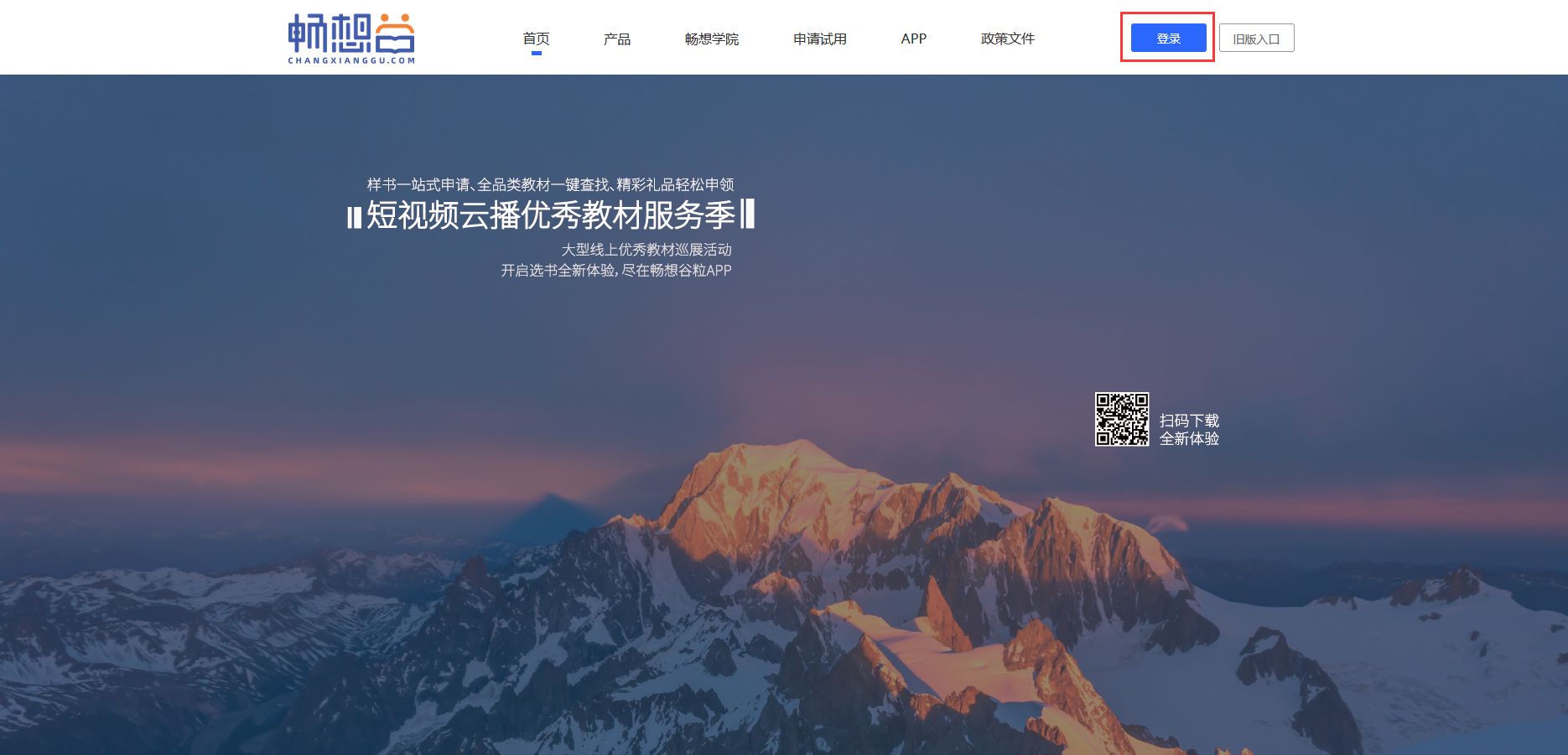 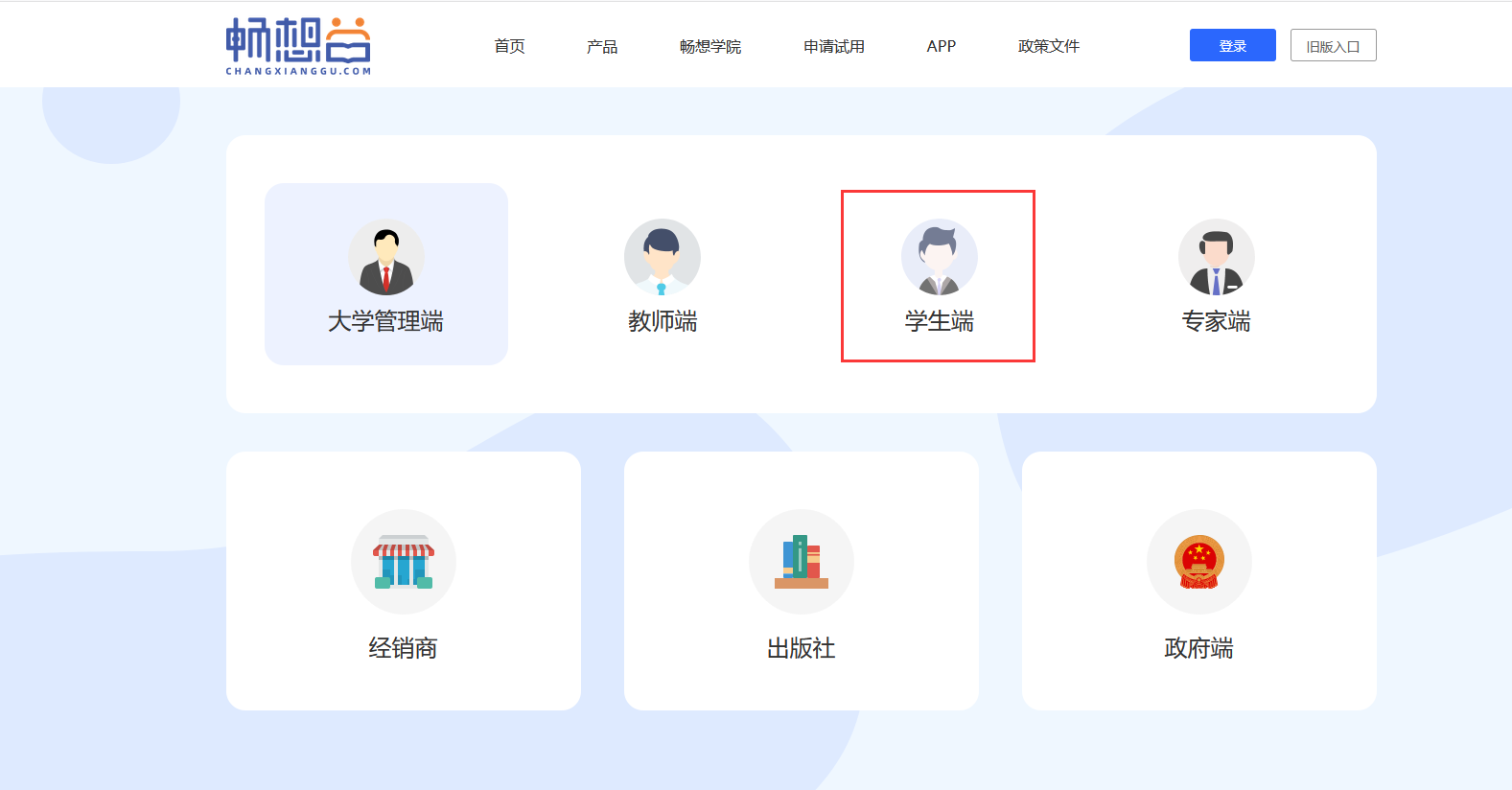 登录班级账号班级账号有且只有一个，由班级负责人统一进行教材的订购。班级账号由学校进行统一提供，首次登录默认密码123456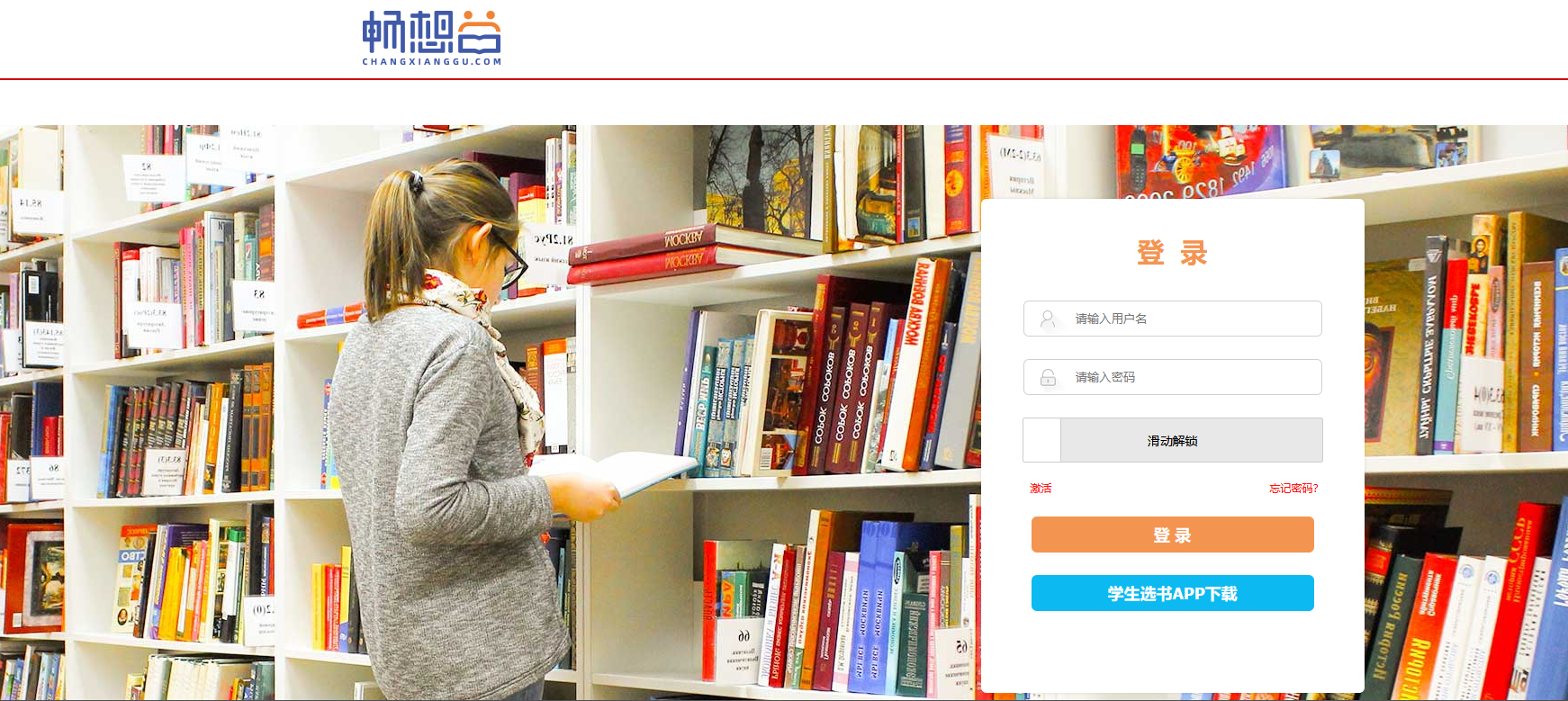 教材预定进入教材预订页面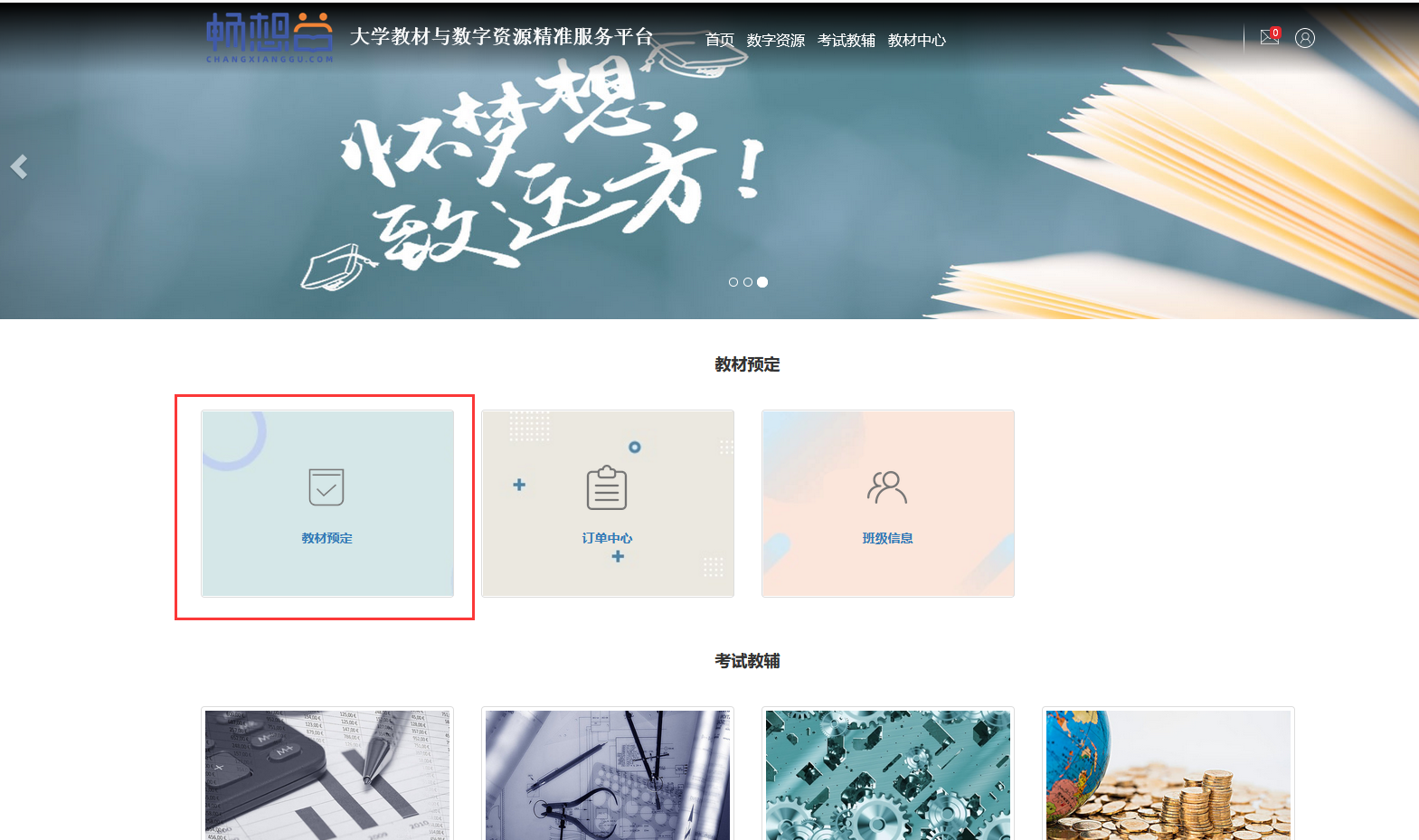 根据实际需求选择教材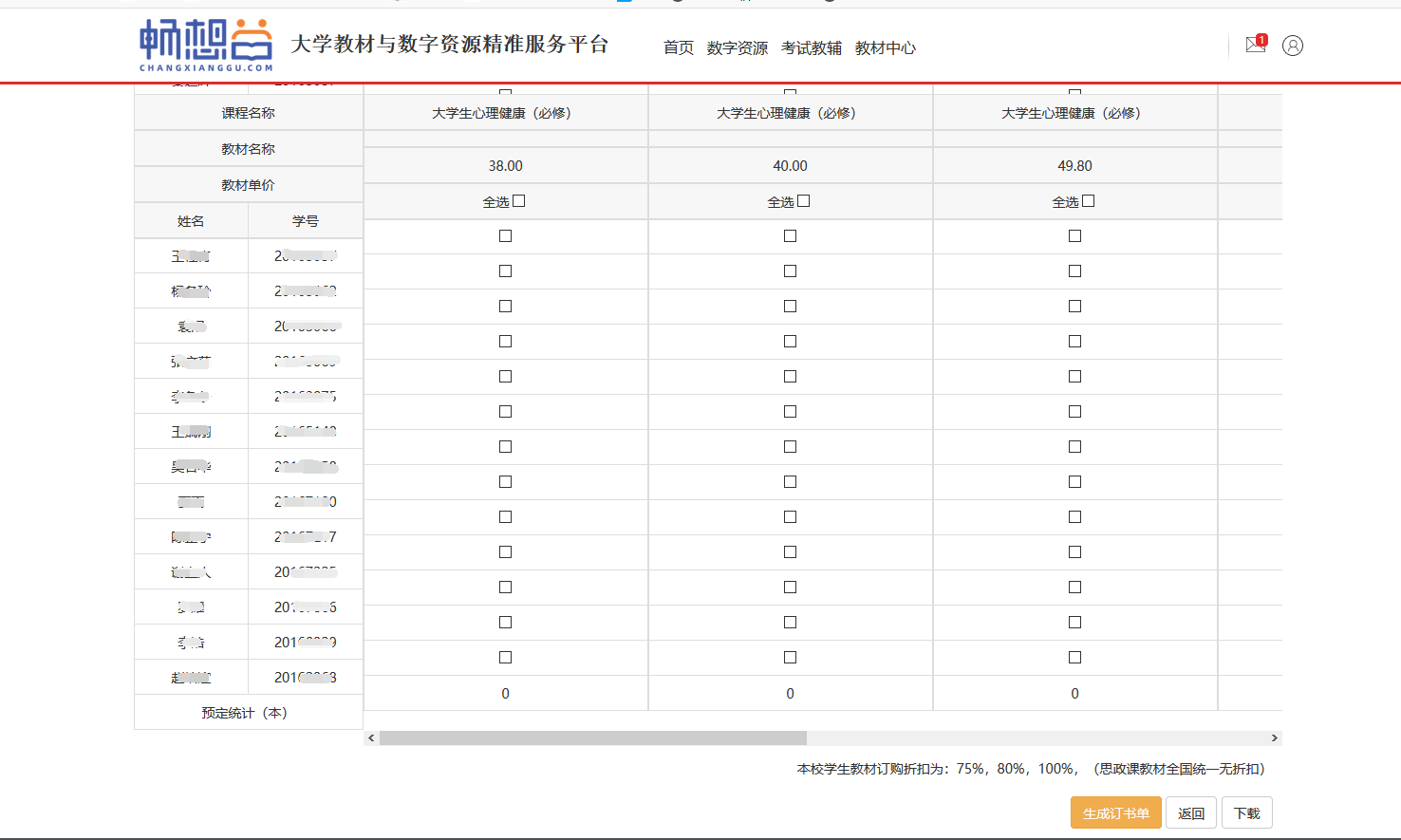 生成订书单（如果订单修改，可再次生成正确订单即可）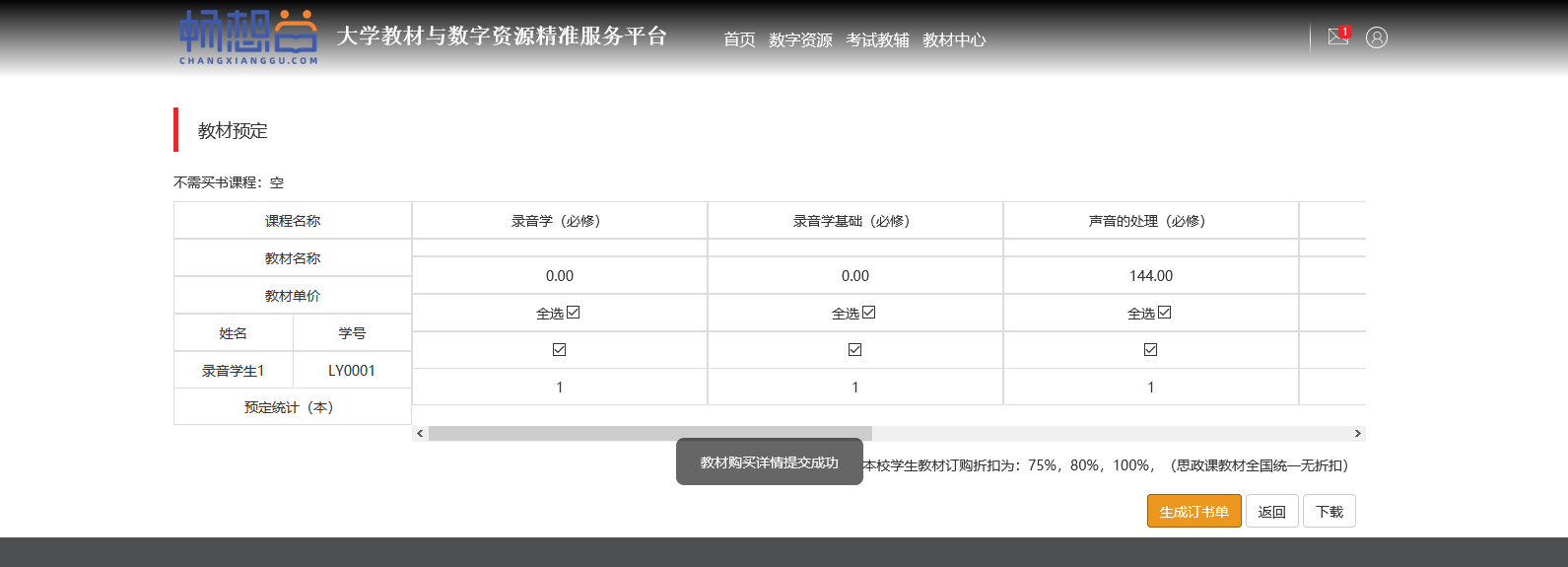 订单中心查看已预订的教材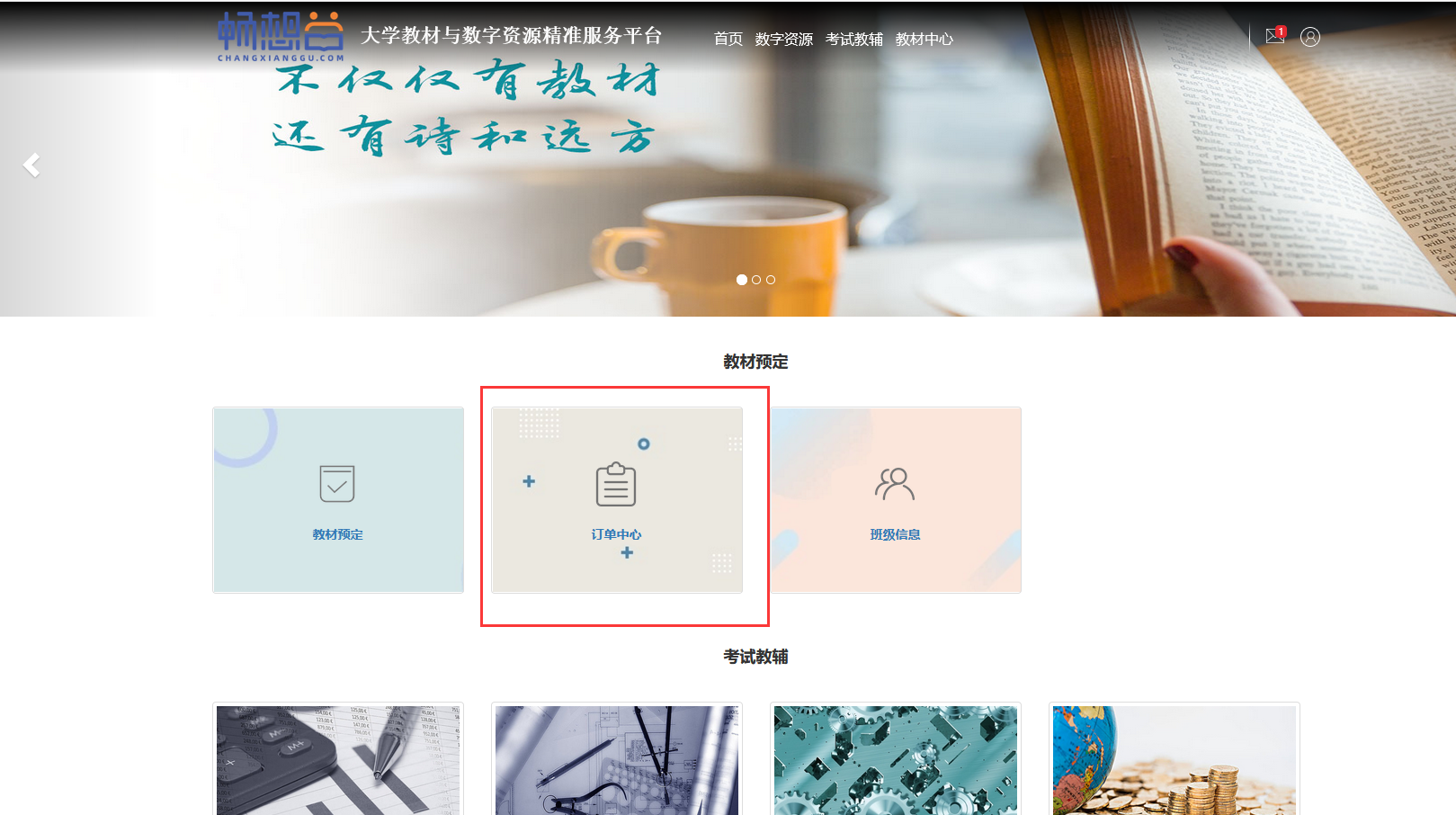 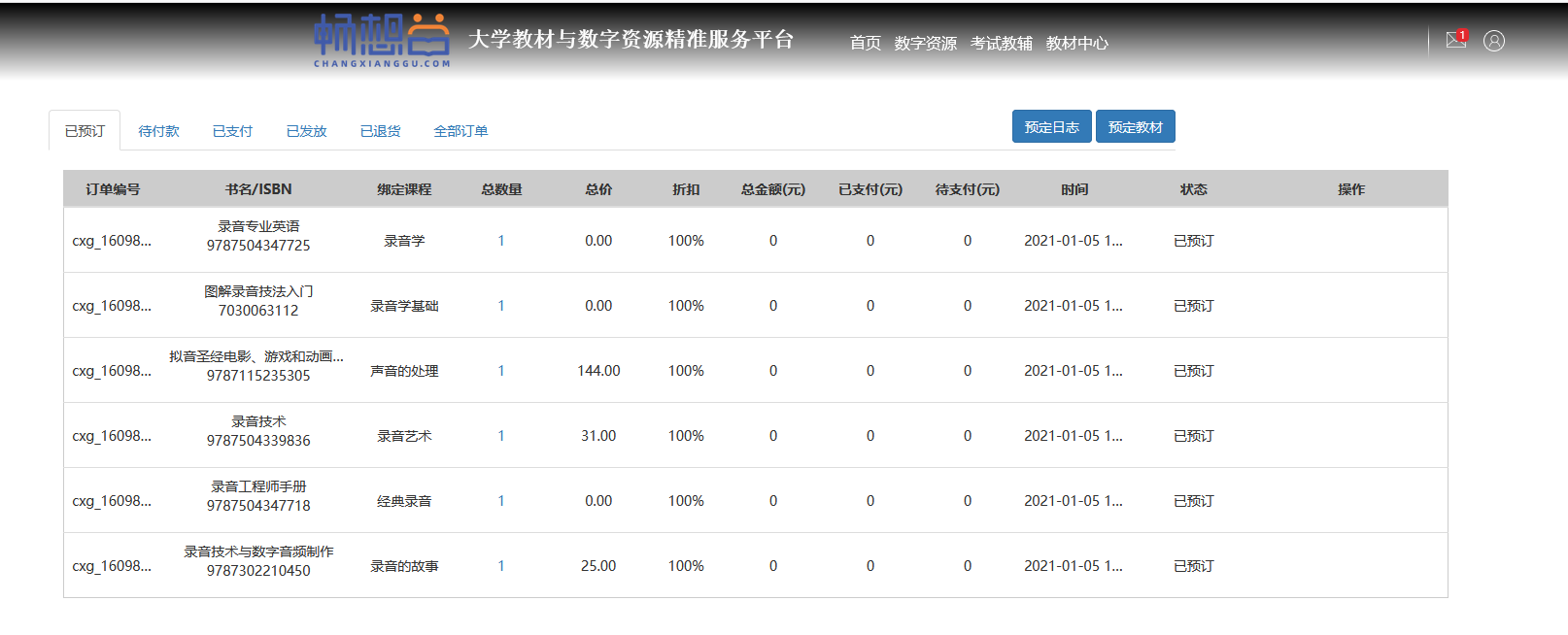 退书操作一、订单中心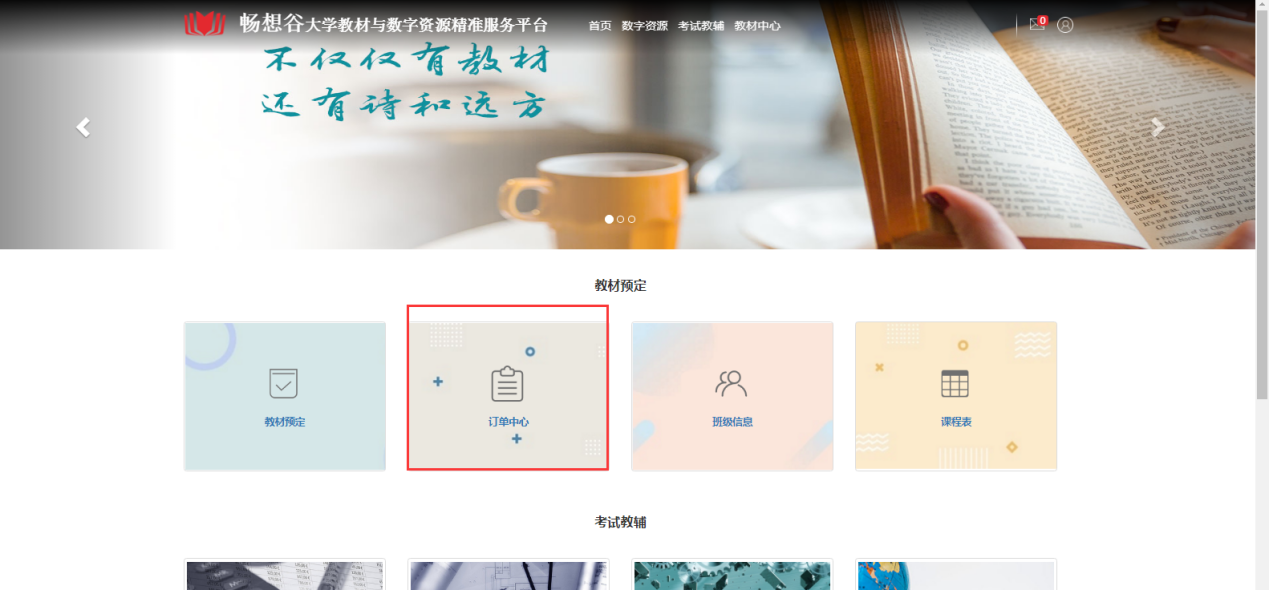 二、查看详情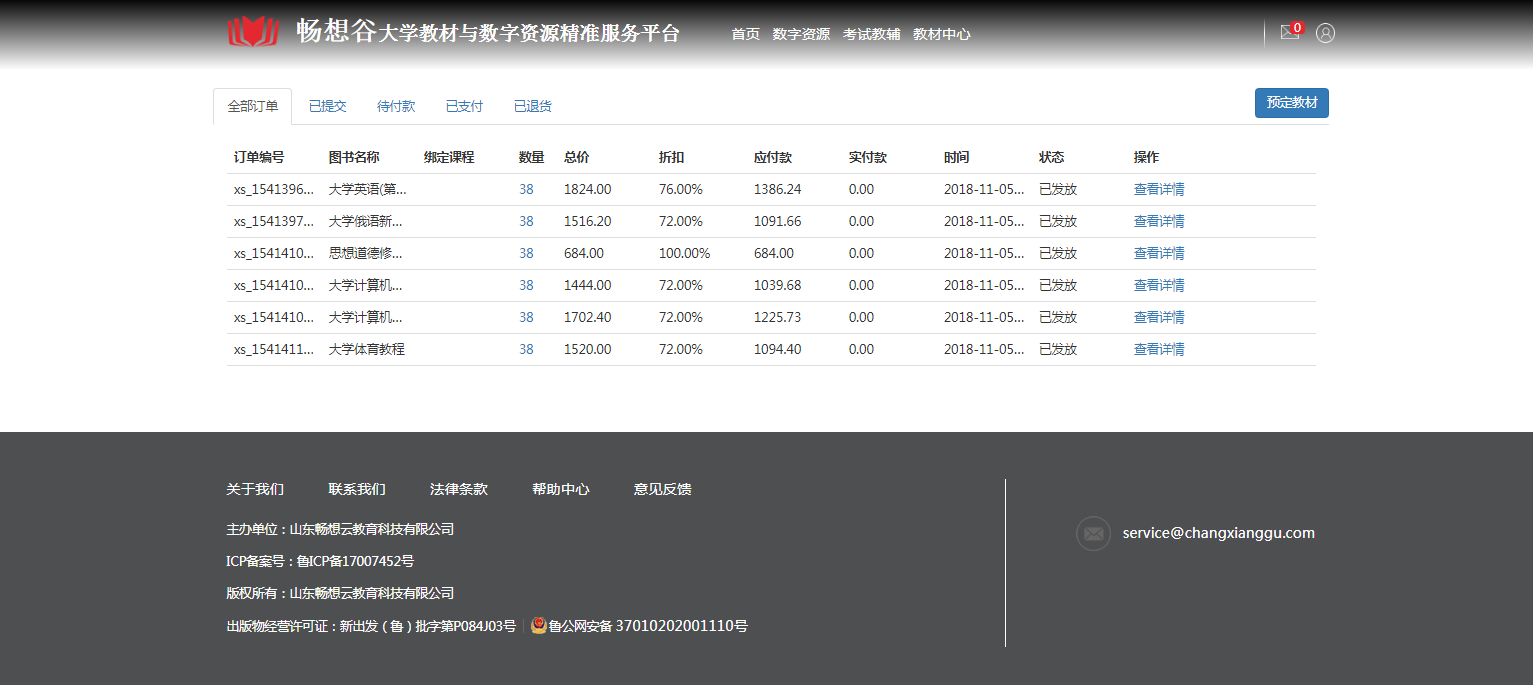 三、退书（页面最底端）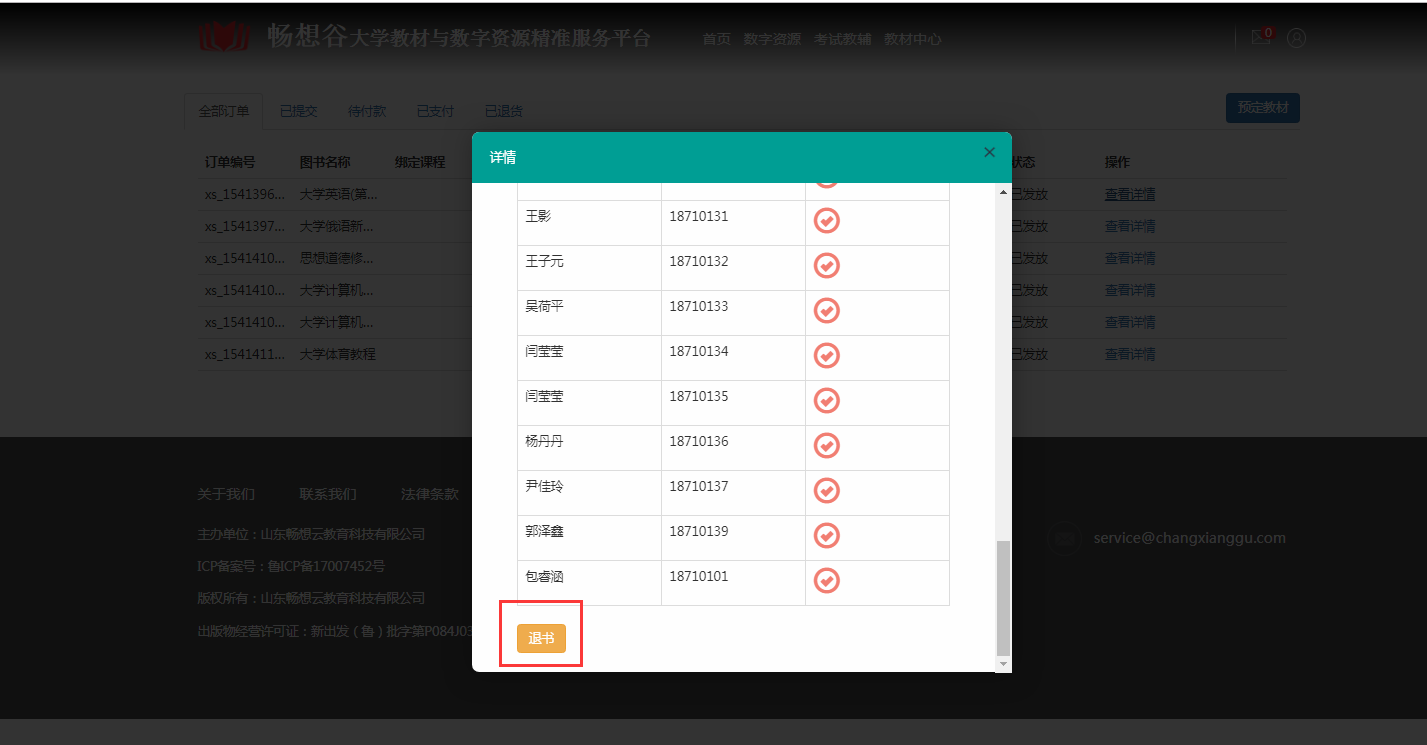 四、选择原因和勾选人名。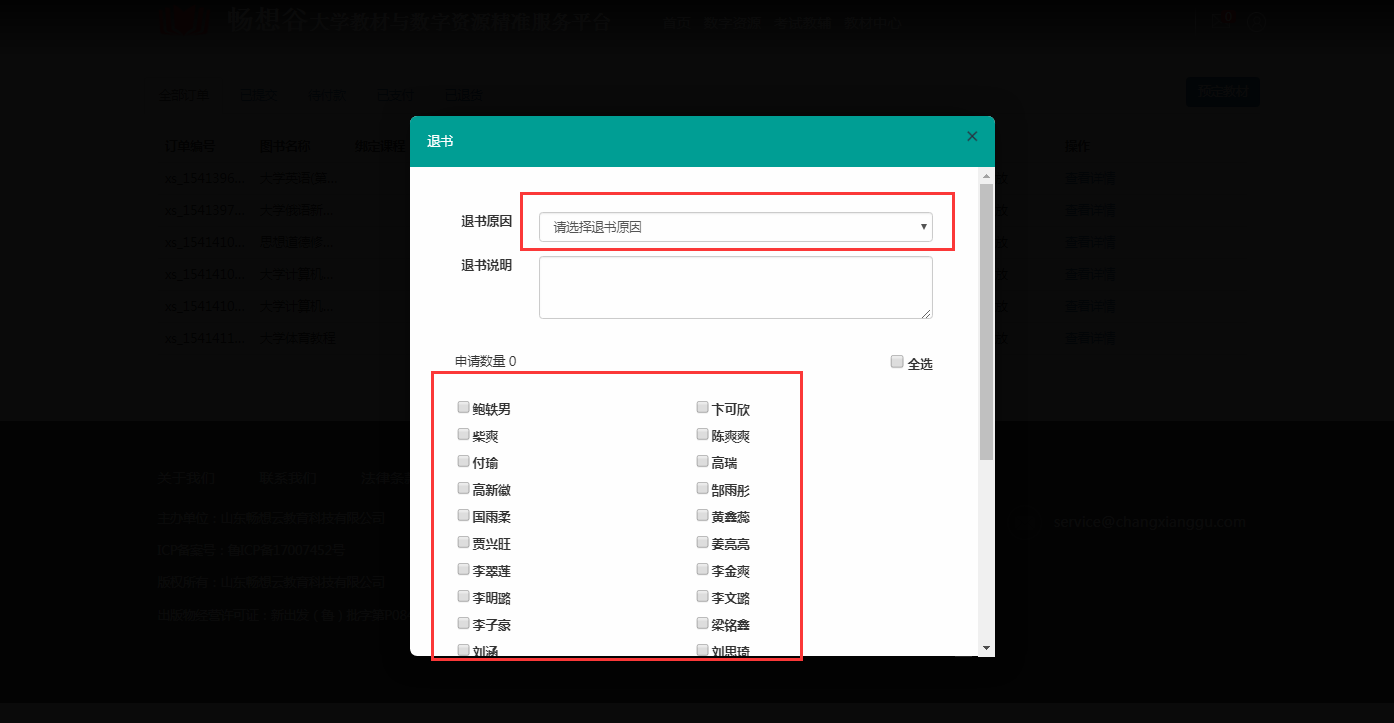 确认如有疑问，请拨打客服电话：400—101—8878